グリース阻集器清掃点検記録（例）　　　　年　　　月店舗名（　　　　　　　　　　）　　　　　　　　　日曜日時刻清掃者①受けカゴ②浮いたグリース③底部の残渣備考１：２：３:４:５:６:７:８:９:10:11:12:13:14:15:16:17:18:19:20:21:22:23:24:25:26:27:28:29:30:31: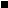 